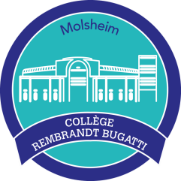     Section  d’Enseignement            Général et                     Professionnel    Adapté 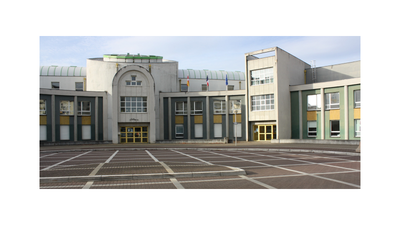 SEGPA du COLLEGE REMBRANDT BUGATTI1 Place Royale BUGATTI67120 MOLSHEIMTél (standard) : 03 88 49 56 51/54Mél : 0672611Z@ac-strasbourg.frDES BUTS• Aider à retrouver la confiance en soi • Adopter des valeurs citoyennes • Donner du sens aux apprentissages • Une 6ème de pré-orientation • Une inclusion possible dans les classes    ordinaires • Construire un projet d’orientation • Découvrir le monde de l’entreprise par des stages de découverte en 4ème          et d’application en 3èmeDES OBJECTIFS(En fin de 3ème)• Valider• le Socle Commun de Connaissances, de Compétences et de Culture (SCCCC) pour tous les élèves     orientés en SEGPA– Cycle3 /Cycle4• l’Attestation Scolaire de Sécurité Routière Niveau2 (ASSR2)• la formation de la Prévention des Risques liés à l'Activité Physique (PRAP) • la formation Premiers Secours Civiques 1(PSC1) ou Formation aux Gestes qui Sauvent. • Réussir• Ses stages en entreprise pour préparer l’insertion professionnelle.                                • Se préparer et se présenter• Au Certificat de Formation Générale (CFG) – Cycle3 • A l’examen du DNBpro (Diplôme National du Brevet                                            série Professionnelle) – Cycle4UNE FINALITÉ :Le C.A.P(Certificat d’Aptitude Professionnelle)• Quelle orientation après la Segpa ?Lorsque les élèves finissent leur parcours scolaire en SEGPA en fin de 3e, ils poursuivent des études selon deux modalités possibles pour voir obtenir une formation qualifiante de niveau V, le CAP, soit :-par la voie scolaire en Lycée Professionnel- par la voie de l’Apprentissage (en alternance en entreprise (chez un patron) et en CFA (Centre de Formation d’Apprentis)PRESENTATION DE LA SEGPA5 CLASSES : 78 ELEVES16 ELEVES PAR CLASSE en moyenneUne 6EME de pré-orientation                                                                                                               Enseignement GénéralUne 5EMEUne 4EME                                                            Enseignement Général et                                                                Professionnel (Ateliers et stages)                                 Deux 3EMES                                     UN ENSEIGNEMENT GÉNÉRAL De la 6ème à la 3ème• Dans toutes les disciplines enseignées au collège, adapté aux difficultés de l’élève, assuré par des :• Professeurs des Écoles spécialisés • Professeurs de Lycée et de Collège• Professeurs de l’Enseignement ProfessionnelUN ENSEIGNEMENT PROFESSIONNEL• Pour une préparation à l’accès à une formation professionnelle de la 4ème à la 3ème • Assuré au collège par des professeurs de lycée professionnel Dans trois champs professionnels : Mise en place de plateaux techniques et respect des dispositions du code du travail• HABITAT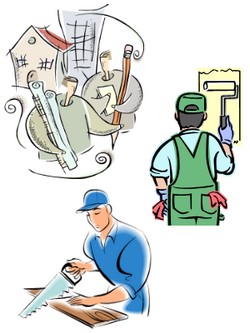 • HYGIENE ALIMENTATION SERVICES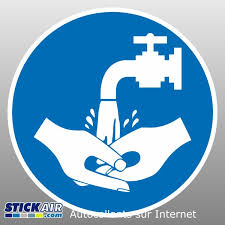 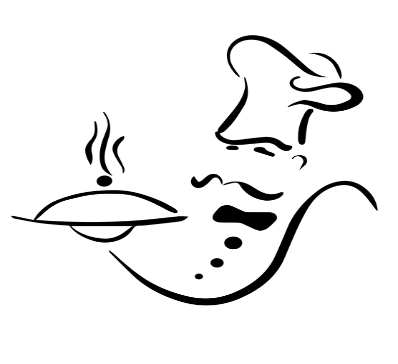 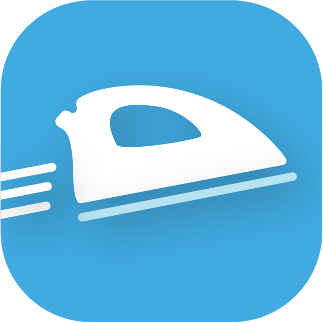 • PRODUCTION INDUSTRIELLE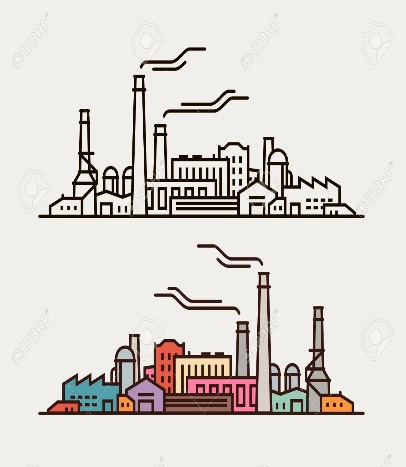 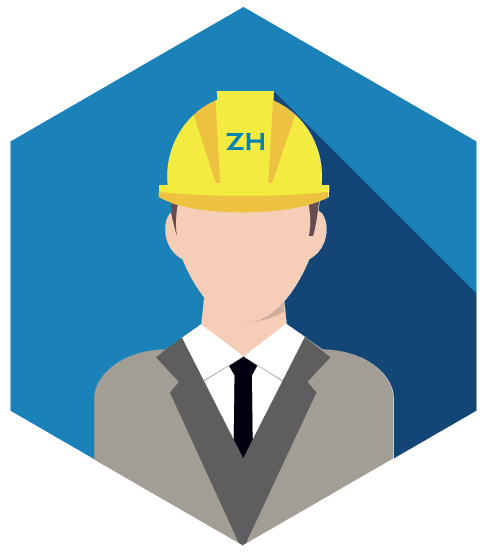 EXEMPLE D’EMPLOI DU TEMPS6ème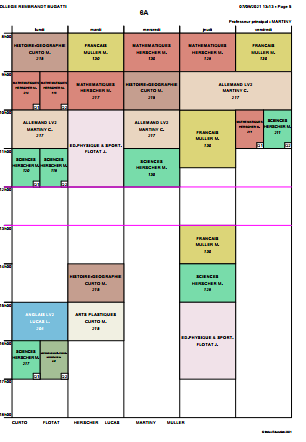       Horaires en Enseignement Général et Professionnel Adapté :      •en 6ème : 26 Heures      •en 5ème : 26 HeuresEXEMPLE D’EMPLOI DU TEMPS3ème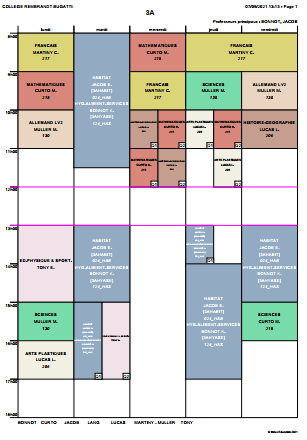       Horaires en Enseignement Général et Professionnel Adapté :      • en 4ème : 28 Heures dont 6h en atelier       • en 3ème : 31 Heures 30 dont 12 heures en atelierLA SEGPA c’est aussi une équipe……DE PROFESSEURS DES ÉCOLES FORMÉS POUR LES APPRENTISSAGES :Mme KUBACH Mme MULLERMme LUCAS Mme MARTINYMme HERSCHER…DES PROFESSEURS DE L’ENSEIGNEMENT PROFESSIONNEL QUALIFIÉS ET TRAVAILLANT DANS UN ATELIER :Mme BONNOT M. BERNHARDTM. JACOB…DES PROFESSEURS DE COLLÈGE ET DE LYCÉE-PROFESSEURS EPS :M. FLOTAT M.TONY M. SOMMERMme HAMMM. FISCHER…UN DIRECTEURM. MEYER